Рекомендации родителям в период самоизоляции по теме недели «Цветущая весна. Растения».Старшая группа № 8 «Семицветик».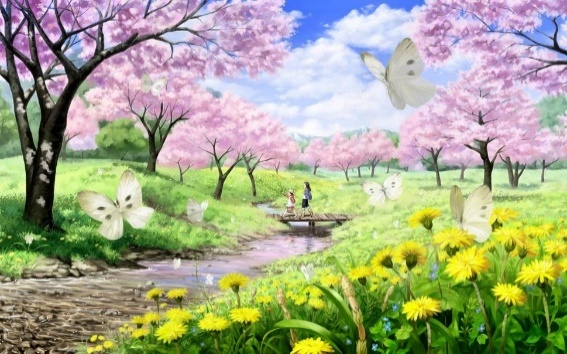 Цель. Показать красоту весенней цветущей природы, расширять представления о растительном мире. Формировать у детей целостный взгляд на природу, ответственное отношения к окружающей среде.Уважаемые родители!За окнами наших квартир в свои права вступила весна, зазеленела трава и распускаются первые цветы, которые мы так и называем – первоцветы, распускаются деревья и мир становится разноцветным. Самое время обратить внимание детей на красоту природы и закрепить знания о весенних признаках, расширить представления ребенка о жизни растений весной.Каждое утро начинаем с утренней разминки.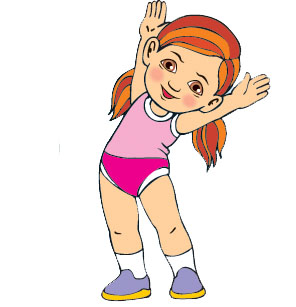 https://www.youtube.com/watch?v=AvkKKUSaRbAРекомендуем:Побеседуйте с ребенком о том, какие изменения произошли в природе весной, какие цветы появились. Все цветы, которые появляются на проталинках ранней весной, называют первоцветами. Они первыми появляются из - под снега, поэтому их ещё называют подснежниками. Почему же первоцветы проявляют такую нетерпеливость, пробуждаясь от зимнего сна раньше других растений? Ведь еще совсем холодно, зачем так спешить? Все дело в том, что эти цветы очень любят яркий весенний солнечный свет. Поэтому и спешат расцвести, пока их еще не накрыла тень от распускающихся листьев деревьев, кустарников и трав - соседей. А еще, земля после схода снега очень насыщена талой водой, которую так любят эти цветы. Не надо срывать подснежники или покупать букеты - эти цветы занесены в Красную Книгу! Именно с подснежников, с этих цветов, нежных и смелых начинается Весна!Презентация «Первоцветы».https://vk.com/doc330903679_461090451?hash=96d261ef115a975987&dl=62f22b47ff7ad78ae8Растения весной. Развивающее видео для детей.https://www.youtube.com/watch?v=_SrOaxBElncВесенние первоцветы. Рассказ детям. https://detskiychas.ru/obo_vsyom/rasskazy_o_prirode/pervotsvety/Рассмотрите с детьми иллюстрации с изображением первоцветов, цветущих деревьев и кустарников. Научите узнавать на иллюстрации, в природе, правильно называть, одуванчик, мать – и - мачеху, подснежник, пролеску, крокусы, примулу, ветреницу, ландыш и др.Карточки. Первоцветы. Полевые, луговые, садовые цветы. https://www.liveinternet.ru/users/irisha___irishka/post231712787Первоцветы. https://www.youtube.com/watch?v=9-cZzscRdaMПервоцветы. Шишкина школа. https://www.youtube.com/watch?v=-PciJPPUDWEЦветы. Шишкина школа. https://www.youtube.com/watch?v=v4RW_Pn6ZLkПознакомьте с цветущими деревьями: черемухой, сиренью, яблоней, вишней и другими. Весна, май. Цветение деревьев. https://www.youtube.com/watch?v=hkiN_kjrFzgРассмотрите растения, спросите, как называются части (стебель, листья, лепестки, корни). Вспомните, для чего нужны растениям: корни (пить воду), листья (дышать), цветки (для красоты, там созревают семена).Обратите внимание на цвет и запах (аромат) цветов.Сравните мать - и - мачеху и одуванчик (чем похожи, чем отличаются). У одуванчика стебель гладкий, ровный, как трубочка, листья длинные, резные, цветок темно-желтый. У мать-и-мачехи стебелек с чешуйками, пушистый, большие, округлые вырастут летом, цветок бледно-желтый.Расскажите, чем занимаются люди весной на полях, в садах и огородах. Какие инструменты люди используют для работы в садах и огородах? (копают землю, готовят грядки для посадки растений, удобряют почву, пересаживают рассаду, сажают цветы и деревья, белят стволы деревьев, защищая их от насекомых, на полях готовятся к севу пшеницы и т. д.Объясните ребенку, что растения требуют бережного отношения, сорванный цветок погибнет, семена не созреют, не дадут жизнь новым растениям. Ведь растение проживает такую же жизнь, как и человек: оно рождается, растет, стареет и умирает.По возможности привлекайте детей к уходу за цветущими растениями (на даче, дома), покажите, научите правильно, под корень, поливать растения, осторожно рыхлить, не беспокоя корни). Объясните ребенку по месту произрастания растения делятся на луговые, полевые: ромашка, клевер василек, одуванчик, мать – и - мачеха, колокольчик и др.; садовые: тюльпан, нарцисс, пион, бархатцы, роза, гвоздика и др.; лесные: медуница, перелеска, ландыш, ветреница и др.; болотные: кувшинка, лилия, калужница и др.; комнатные, растения пустыни и др.Расскажите ребенку о разнообразии царства растений, что растения делятся на определенные группы: деревья, кустарники, травы. Деревьями называют многолетние растения с одним одревесневшим стеблем (стволом). Далее деревья можно разделить на лиственные (береза, осина, тополь, яблоня) и хвойные (ель, сосна, лиственница).Кустарниками называют многолетние растения с несколькими одревесневшими стеблями. Это сирень, шиповник, смородина, крыжовник и т. д.Травами или травянистыми, называют растения без одревесневших стеблей. Их стебли обычно зеленые, мягкие, травянистые. Это клевер, пижма, подснежник, тюльпан (все цветы).Познакомьте ребенка с правилами, которые нужно знать, когда вы отдыхаете в природе: - Не рви цветы в лесу, на лугу. Пусть красивые растения остаются в природе. - Помни, что букеты можно составлять только из тех растений, которые выращены человеком.        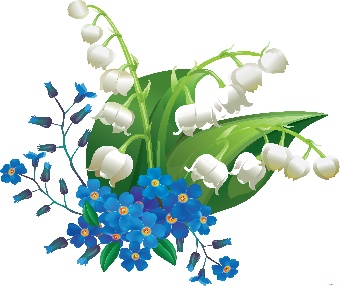 Для развития связной речи предложите составить описательный рассказ о первоцветах по плану:Название.Цвет, величина. Запах.Время цветения.Части растения.Где растет.Образец рассказа о подснежнике.Этот цветок называется подснежник. Цветок белого цвета с приятным нежным запахом. Подснежник невысокий, появляется ранней весной, как только появляются ручьи и прилетают перелетные птицы. У него тоненький стебелек, узенькие листочки и маленький цветок. Подснежник растет в лесу.Поиграйте с детьми.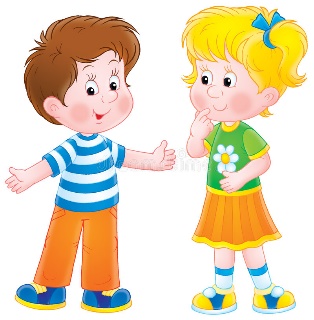 Упражнение «Четвертый лишний».Выдели лишнее слово, объясните свой выбор:незабудка, ландыш, ромашка, береза;дуб, липа, фиалка, ива;сирень, орешник, шиповник, одуванчик:фиалка, одуванчик, роза, мать-и-мачеха;пион, незабудка, ирис, тюльпан;медуница, василек, кувшинка, хохлатка;подснежник, ромашка, василек, колокольчик.Упражнение «Подбери признак» на согласование прилагательных ссуществительными.Подснежник – первый, белый, нежный…Одуванчик (какой?) …Мать-и-мачеха (какая?) …Ландыш (какой?) …Листья (какие?) - …Мимоза (какая?) - …Упражнение «Какой запах?» — учимся образовывать прилагательные от существительных с помощью суффиксов.Пахнет ландышами — запах (какой?) ландышевый.Пахнет одуванчиками — запах (какой?) …Пахнет незабудками — запах (какой?) …Пахнет мать- мачехой — запах (какой?) …Развитие слухового внимания и слуховой памяти.Прослушать стихотворение и назвать первоцветы, которые встречаются встихотворении.Цветы.Колокольчик и левкой, георгин, шар золотой,Василек, ромашка, астры, ландыш с запахом прекрасным,Мак, тюльпан, табак душистый, одуванчик золотистый,Роза, мальва и ирис, незабудка и нарцисс.Хорошо запомни ты, как называются цветы.Игра «Эхо» — назови первый (последний) звук.Подснежник, нарцисс, тюльпан, маргаритка, ландыш, медуница, примула, одуванчик, мать-и-мачеха, мимоза, ирис, фиалка.Развитие слуховой памяти. Выучить стихотворение (любое).Мать-и-мачеха.Золотые лепестки,Хрупкий стебелек.Распустился у реки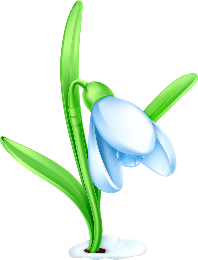 Солнечный цветок.Только тучка набежала, Сжались лепесточки,На зеленых стебельках —Круглые комочки.Подснежник.У занесенных снегом кочек,Под белой шапкой снеговой,Нашли мы маленький цветочек,Полузамерзший, чуть живой.Первым вылез из землицыНа проталинке.Он мороза не боится,Хоть и маленький.Из - под снега расцветает,Раньше всех весну встречает.Ландыш.Родился ландыш в майский день,И лес его хранит.
Мне кажется, его задень –
И весь он зазвенит.
И этот звон услышит луг,И птицы, и цветы,Давай послушаем, а вдругУслышим я и ты.Не забываем о пальчиковой гимнастике.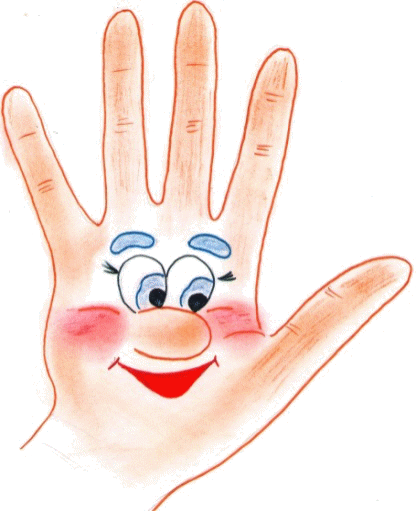 «Цветы растут».Высокие, красивые                           Скрещенные руки с широко расставленными пальцами медленно опускаются.Цветы у нас растут.                            Ладони вместе соприкасаются пальцами и запястьями.А корни под землею                         Руки вверх, ладони с сомкнутыми пальцами, соприкасаются запястьями.Для них водичку пьют.                            Руки опустить вниз, ладони соединить обратной стороной, широко расставить пальцы. «Цветок».Утром рано он закрыт,              Кисти рук находятся в исходном положении.Но к полудню ближеРаскрывает лепестки –              Ладони отходят друг от друга, подушечки больших пальцев прижаты к концам указательных, кисти рук напоминают полураскрытый бутон.Красоту их вижу.                         Кисти рук у запястья соединены, пальцы плавно расходятся в разные стороны, напоминая раскрывшийся цветок.К вечеру цветок опятьЗакрывает венчик.                      Пальцы сомкнуты – нераскрывшийся цветок.И теперь он будет спатьДо утра, как птенчик.                 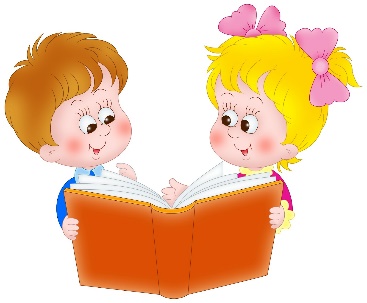 Кисти рук кладут под щеку – имитация сна. Что почитать. Сказка про весну и мать-и-мачеху.https://detskiychas.ru/sochinyaem_skazki/vesnu_i_mat_i_machehu/Ирис Ревю «Лесной ландыш».https://detskiychas.ru/sochinyaem_skazki/skazka_pro_landysh/Ирис Ревю «Рассказ про медуницу».https://detskiychas.ru/obo_vsyom/rasskazy_o_prirode/pro_medunitsu/Сказки про одуванчик.https://svoiskazki.ru/skazki-pro-oduvanchik/М. Пришвин «Золотой луг».https://mishka-knizhka.ru/rasskazy-dlya-detej/rasskazy-prishvina/zolotoj-lug-prishvin-m-m/Сказки про цветы. https://skazki.rustih.ru/skazki-pro-cvety/А. С. Онегов «Тропинка полевая». https://www.litmir.me/br/?b=268039&p=1И. Соколов - Микитов «Цвета леса».https://yadi.sk/a/cr17kGe43VkDku/5af6394c2ba5f2c08f0afa33Ю. Дмитриев «Хоровод лепестков».https://litvek.com/book-read/464260-kniga-yuriy-dmitrievich-dmitriev-horovod-lepestkov-chitat-onlineА. Смирнов «Цветок солнца. Кто на яблоньку похож?».http://www.barius.ru/biblioteka/book/4189Весенние первоцветы – радужный мир, который захватывает разнообразием своих форм и красок, однако мы достаточно мало знаем о том, откуда же появились эти прекрасные цветы. Поэтому предлагаем Вам прочитать «Легенды о первоцветах».https://zen.yandex.ru/media/id/5b17b27a8cb59a0797a5ce9d/dikovinnye-legendy-i-poveria-o-vesennih-cvetah-5b17bc38bce67e49e004bcf6Организуйте творческую деятельность детей. Выбираем и творим!Рисование.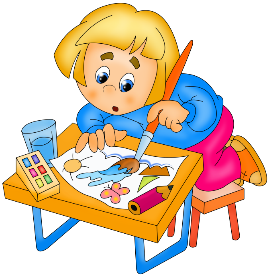 Рисуем одуванчики гуашью.https://vk.com/det_podelki?w=wall-85462593_104111Цветочная поляна гуашью.https://www.youtube.com/watch?v=yOIPd5F-H-gЦветущее дерево.https://www.youtube.com/watch?v=zy6IH8vj6QkМастер-класс по рисованию «Первоцветы».https://www.maam.ru/detskijsad/master-klas-po-risovaniyu-pervocvety-dlja-detei-doshkolnogo-vozrasta.htmlЛепка.Ландыши из пластилина.https://vk.com/risovanieds?w=wall-86698769_1709%2FallМастер – класс «Одуванчик из пластилина».https://www.youtube.com/watch?v=0q5F8rcg8vwАппликация.Объемная аппликация «Букет одуванчиков».https://www.youtube.com/watch?v=CkFPAnrJ3VEКонструирование из бумаги.Как сделать тюльпан из бумаги своими руками. https://www.youtube.com/watch?v=WjCTQf9F8fgРаскраски «Цветы».https://deti-online.com/raskraski/cvety/Ждем Ваших работ, ребята!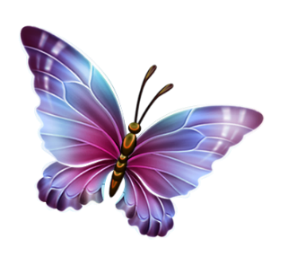 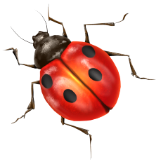 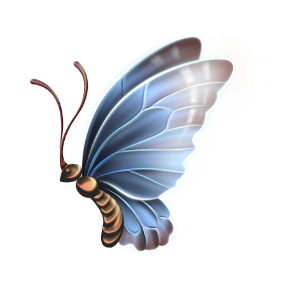 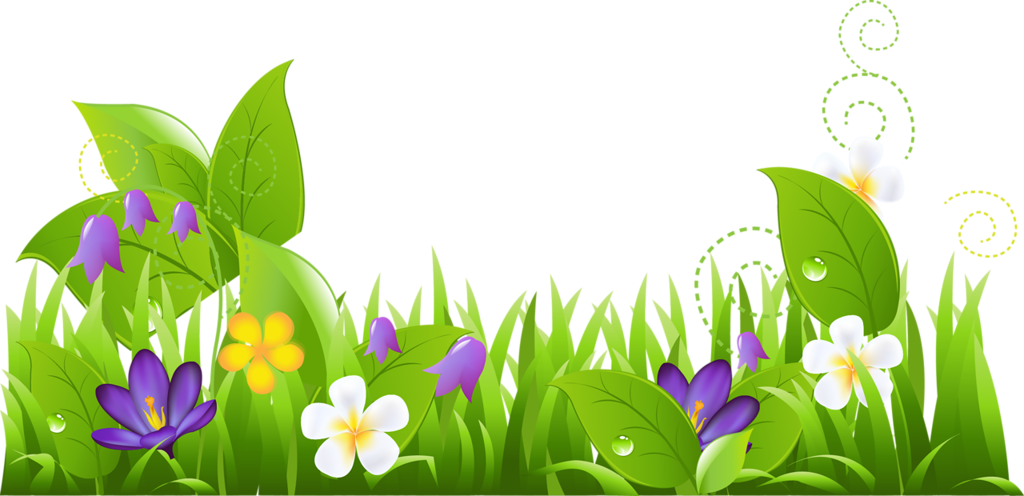 